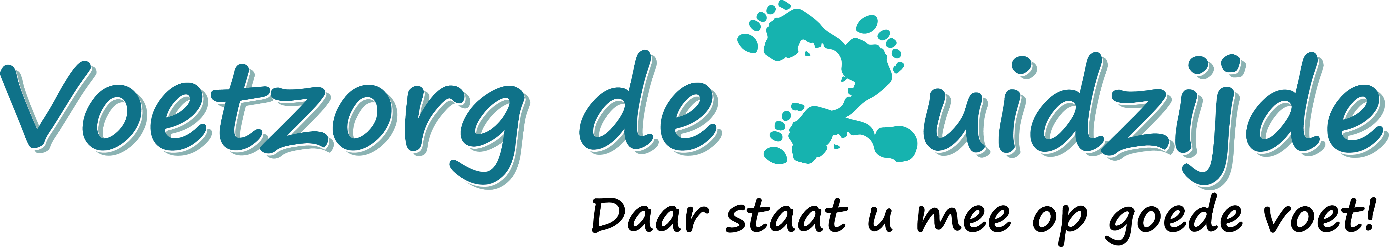 Voetzorg de Zuidzijde, gevestigd Zuidzijde 10 te Odoornerveen is verantwoordelijk voor de verwerking van uw persoonsgegevens zoals weergegeven in deze AVG (algemene verordening gegevensbescherming) verklaring.Contactgegevens Voetzorg de Zuidzijde:
Cynthia Mommers Zuidzijde 107874TD Odoornerveen 06-11238030voetzorgdezuidzijde@outlook.comwww.voetzorgdezuidzijde.nlCynthia Mommers is de Functionaris Gegevensbescherming van pedicure praktijk Voetzorg de Zuidzijde.Persoonsgegevens die Voetzorg de Zuidzijde verwerkt:
Voetzorg de Zuidzijde verwerkt uw persoonsgegevens doordat u gebruik maakt van onze diensten en/of omdat u deze zelf aan ons verstrekt. Bij uw eerste bezoek vragen we u daarom het formulier ‘toestemming voor het verwerken van uw persoonsgegeven’ te ondertekenen.Hieronder vindt u een overzicht van de persoonsgegevens die wij verwerken:
• Voor- en achternaam
• Geboortedatum
• Adresgegevens
• Telefoonnummer
• E-mailadresBijzondere en/of gevoelige persoonsgegevens die Voetzorg de Zuidzijde verwerkt, indien dit in belang van de behandeling is:
• Medicijngebruik/Allergie (indien dit in belang van de behandeling is)
• Staat van de voeten (noodzakelijk voor de behandeling)
Deze website en/of dienst heeft niet de intentie gegevens te verzamelen over websitebezoekers die jonger zijn dan 16 jaar. Tenzij ze toestemming hebben van ouders of voogd. We kunnen echter niet controleren of een bezoeker ouder dan 16 is. Wij raden ouders dan ook aan betrokken te zijn bij de onlineactiviteiten van hun kinderen, om zo te voorkomen dat er gegevens over kinderen verzameld worden zonder ouderlijke toestemming. Als u ervan overtuigd bent dat wij zonder die toestemming persoonlijke gegevens hebben verzameld over een minderjarige, neem dan contact met ons op via voetzorgdezuidzijde@outlook.com , dan verwijderen wij deze informatie.Met welk doel en op basis van welke grondslag Voetzorg de Zuidzijde de persoonsgegevens verwerkt:
Als u een behandeling aanvraagt, boekt of ondergaat bij Voetzorg de Zuidzijde geeft u toestemming om uw persoonsgegevens te verwerken voor de volgende doelen:
• Het aanbieden van de behandeling die bij u past.
• Het afhandelen van uw betaling
• U te kunnen bellen of e-mailen indien dit nodig is om onze dienstverlening uit te kunnen voeren
• U te informeren over wijzigingen van onze diensten en producten
• Aanbiedingen per mail toe te sturen
• Om goederen en diensten bij u te leveren
Voetzorg de Zuidzijde verwerkt ook persoonsgegevens als wij hier wettelijk toe verplicht zijn, zoals gegevens die wij nodig hebben voor onze belastingaangifte.Voetzorg de Zuidzijde bewaart uw persoonsgegevens niet langer dan strikt noodzakelijk om de doelen te realiseren waarvoor uw gegevens worden verzameld. Wij hanteren de volgende bewaartermijnen voor de volgende (categorieën) van persoonsgegevens:CategoriePersoonsgegevens; bewaartermijn 2 jaar of zolang u klant blijft.Facturen; bewaartermijn 7 jaar i.v.m. belasting
Afspraken; bewaartermijn 7 jaar i.v.m. belastingDelen van persoonsgegevens met derden:
De gegevens worden digitaal opgeslagen en zijn niet inzichtelijk voor derden.Cookies, of vergelijkbare technieken, die wij gebruiken:Deze website verzamelt gegevens; uw persoonlijke gegevens die nodig zijn om een afspraak te maken. Verder houdt de website bij welke onderdelen van de pagina u bezoekt.Gegevens inzien, aanpassen of verwijderen:
U heeft het recht om uw persoonsgegevens in te zien, te corrigeren of te verwijderen. Daarnaast heeft u het recht om uw eventuele toestemming voor de gegevensverwerking in te trekken of bezwaar te maken tegen de verwerking van uw persoonsgegevens door Voetzorg de Zuidzijde en heeft u het recht op gegevensoverdraagbaarheid. Dat betekent dat u bij ons een verzoek kunt indienen om de persoonsgegevens die wij van u beschikken in een computerbestand naar u of een ander, door u genoemde organisatie, te sturen.U kunt een verzoek tot inzage, correctie, verwijdering, gegevensoverdraging van uw persoonsgegevens of verzoek tot intrekking van uw toestemming of bezwaar op de verwerking van uw persoonsgegevens sturen naar voetzorgdezuidzijde@outlook.comOm er zeker van te zijn dat het verzoek tot inzage door u is gedaan, vragen wij u een kopie van uw identiteitsbewijs met het verzoek mee te sturen. Maak in deze kopie uw pasfoto, MRZ (machine readable zone, de strook met nummers onderaan het paspoort), paspoortnummer en Burgerservicenummer (BSN) zwart. Dit ter bescherming van uw privacy. We reageren zo snel mogelijk, maar binnen vier weken, op uw verzoek.Voetzorg de Zuidzijde wil u er tevens op wijzen dat u de mogelijkheid heeft om een klacht in te dienen bij de nationale toezichthouder, de Autoriteit Persoonsgegevens. Dat kan via de volgende link:
https://autoriteitpersoonsgegevens.nl/nl/contact-met-de-autoriteit-persoonsgegevens/tip-onsHoe wij persoonsgegevens beveiligen:
Voetzorg de Zuidzijde neemt de bescherming van uw gegevens serieus en neemt passende maatregelen om misbruik, verlies, onbevoegde toegang, ongewenste openbaarmaking en ongeoorloofde wijziging tegen te gaan. Als u de indruk heeft dat uw gegevens niet goed beveiligd zijn of er aanwijzingen zijn van misbruik, neem dan contact op met voetzorgdezuidzijde@outlook.com 